Ubly Community Schools PTO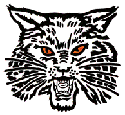 Agenda – August 14, 20232023-2024 Executive BoardPresident – Krystal Kolar	Vice President – Jaclyn Morell Secretary – Robert-John Van De Velde	Treasurer – Alexandra TaylorElementary Teacher Representative – Mrs. RotheMeeting Called to OrderTreasurer’s Report – Alexandra TaylorAcct Balance: ____________Administrative Report – Elementary Teacher Representative’s Report- Amy RothePUBLIC COMMENTMini Grants applications and/or presentations from past approvalsDiscuss duties as listed in the by-laws, assign responsibility for fundraiser form, chairpersons for eventsPTO EventsUpcoming eventsOpen HouseMum SaleBox Tops CompetitionLetter FundraiserSpirit ShopPopcorn FridayTrunk or TreatSanta’s VillageCandy Cane GramsHoliday ShopPTO Bake SaleBucket Raffle PTO Movie NightPenny Wars5th Grade Party in the ParkJr./Sr. High end of year Movie NightOpen house for 2023Scholarship/Volunteer Hours Appreciation DaysOther Topics? PUBLIC COMMENTNext PTO Meeting September 12th, 2022 @ 6pmAdjourn Meeting